Почему ребенок стесняется?Автор статьи: Анастасия Болдырева (детский психолог).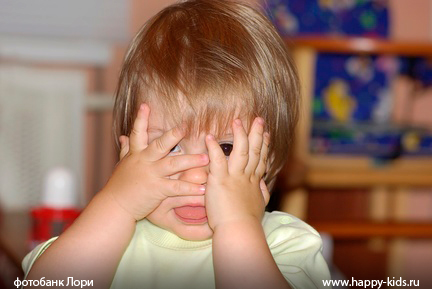 Часто можно наблюдать такую картину: ребенок в транспорте или на прогулке бойко общается, поет песни, рассказывает стихи, но стоит заинтересованным взрослым, чаще всего случайным свидетелям, обратить на его выступление внимание, что-то сказать или попросить еще спеть-станцевать, как малыш резко замолкает, его запал пропадает, и сам он жмется к родителям.«Застеснялся», - объясняют они такое поведение, а сами недоумевают, отчего это? Ведь только что ничего не стеснялся!Стеснительность может быть просто реакцией на незнакомую ситуацию, особенностью возраста или устойчивой чертой личности. Чтобы понять, с чем именно вы имеете дело, нужно разобраться, почему ребенок ведет себя именно так, что служит причиной.Почему ребенок стесняется: загадка для родителейУ каждого возраста свои особенности. Стеснительность является особенностью дошкольного возраста. В этот период жизни вокруг ребенка появляется много взрослых людей, которых он до этого не знал: воспитатели детского сада, педагоги групп раннего развития, руководители кружков, знакомые родителей, и т.д. естественно, ребенок стесняется взрослых, которых он не знает, особенно если они просят его о каких-либо публичных выступлениях: что-то рассказать, спеть, или даже просто представиться перед группой.Это сложно подкорректировать. Вы можете до бесконечности внушать ребенку, что стесняться не стоит, однако он раскрепостится только с возрастом, когда освоится в мире. Родители могут лишь ускорить этот процесс, ненавязчиво вводя ребенка в общество. Стеснительного малыша стоит почаще брать с собой в разные интересные места, где много людей, которые не станут проявлять к нему излишнего интереса. Подойдут детские площадки, кафе, даже торговые центры. Видя вокруг себя много чужих людей, ребенок со временем привыкнет, что они не несут для него угрозы и стеснительность постепенно уйдет.Ребенок стесняется в садике: как преодолеть неуверенность?Если в садике ребенок стесняется не только воспитателей, но и других детей, то важно понимать, является это признаком адаптации к коллективу – или самостоятельной проблемой. В первом случае все нормализуется само, в течение первых месяцев, особенно если в сад малыш будет ходить регулярно, не пропуская его. Во втором – стоит оценить степень стеснительности. Возможно, ребенок стесняется выступать на публике, но в обычной жизни он активен и общителен. Это обычная ситуация. Не все взрослые могут свободно чувствовать себя перед аудиторией, кому-то это в жизни и не требуется.И все же, если хочется, чтобы ребенок был в садике более активным и раскованным, стоит повысить его уровень уверенности и снизить тревожность. Выступать на публике можно сначала дома, перед родителями, бабушками и дедушками, разыгрывая сценки или рассказывая стихи. Большим интересом пользуются и фокусы, только их сложность должна соответствовать возрасту. Что делать, если ребенок стесняется?Для начала, не надо внушать ребенку, что стесняться – плохо, и что он всеми силами должен преодолеть эту черту, а иначе… Страшилки родителей повышают тревожность, это снижает самооценку малыша, и он еще больше замыкается. Порочный круг.Cтоит принять стеснительность ребенка как данность и перестать пытаться ежедневно повлиять на его характер, переделать. Ваш ребенок стеснительный? Это не плохо и не хорошо, это просто есть. Не факт, что так будет всегда, но сейчас – это так. Многие взрослые, в детстве страдавшие от своей стеснительности вспоминают не о том, что стеснялись, а о том, как этим были недовольны их родители.Затем было бы неплохо повысить общую уверенность ребенка в себе, своих силах и способностях. Это наиболее эффективный способ научить ребенка не стесняться. Постоянно хвалите его за малейшие положительные сдвиги в поведении, и главное, своим примером показывайте, как хорошо быть раскованным и свободно общаться. Если из-за неуверенности в своих знаниях ребенок стесняется отвечать на уроке – поработайте над проблемным предметом, объясните непонятые темы или наймите репетитора. Самый простой способ решить эту проблему - заинтересовать ребенка предметом, показывая ему интересные фильмы или рассказывая об удивительных фактах, связанных с ним. В помощь заботливым родителям школьников созданы энциклопедии в аудиоформате, которые можно слушать, например, в дороге.Внешность и ее восприятиеЕсли ребенок стал стесняться своей внешности при ее изменении в связи с наступлением подросткового возраста, имейте в виду – это «заслуга» значимых для него взрослых, чаще всего – семьи. Что бы ни говорили сверстники – подросток все пропускает через уже имеющееся у него представления о себе.Большинство подростков – кладезь комплексов. Слишком толстый, слишком худой, слишком высокий или слишком маленький, лопоухий, кривоногий… какие только признаки не приписывают себе вполне симпатичные мальчишки и девчонки. И когда обидные слова попадают в цель – тогда уверенность в себе и пошатывается.Но изначально такое представление о своих недостатках формируется от нечаянно (хочется верить, что не специально) сказанных родителями слов.«Не надевай это платье, эта модель для стройных, не для тебя»…. 
«Зачем тебе дорогая косметика, ты же не участница конкурса красоты»…. 
«Не лезь в драку, ты слишком слабый, чтобы противостоять хулиганам»…. 
«Учись хорошо, с твоей внешностью ты вряд ли удачно выйдешь замуж, придется зарабатывать самой»… 
«Не расстраивайся, что эта девочка отказалась встречаться с тобой – похудей для начала, начни бегать по утрам, а потом будешь бегать за девочками»…Чаще всего родители хотят совсем другого: подсказать, уберечь, направить, а подросток лишь обрастает новыми комплексами.Родители могут сделать лишь одно: увидеть в своем подрастающем ребенке то лучшее, что в нем есть, а этого немало. Понятно, что угловатый и постоянно вредничающий подросток – это не милый малыш, которым он был не так давно. Вот только взрослые часто замечают ухудшения и совсем пропускают мимо улучшения, которых тоже немало.Да, ребенок стал хуже учиться, он уже не отличник, поскольку вместо уроков пропадает на репетициях со своими друзьями – пишут и поют песни. Но зато их музыкальная группа состоит из талантливых ребят, их приглашают выступать на школьные праздники и сверстникам нравится их творчество.Дочка перестала носить так любимые мамой «принцессишные» платья и отстригла косу, которую отращивала всю жизнь. Зато она стала самостоятельной – участвует в жизни школы, лидер в классе и даже организовала волонтерское движение со своими единомышленниками.Дети, уверенные в себе, не станут стесняться, даже если посторонние будут пытаться их смутить или обидеть, просто потому, что обидным репликам не за что будет уцепиться. Взрастить в наших сыновьях и дочерях сознание собственной ценности и уникальности – наша, родительская задача, и справиться с ней полноценно могут те взрослые, которые взрастили эти качества в себе. Так что, как обычно, прежде всего, приходится работать именно над собой.И в заключение…Если ваш малыш стесняется – не придавайте этому факту чрезмерного значения. Покажите ребёнку, что быть открытым и активным весело и безопасно.Дошкольник стесняется заниматься в школе раннего развития или в кружке, сидит и молчит? Посидите на первых порах с ним вместе – большинство педагогов не возражают против присутствия родителей. Рядом с вами малыш освоится в новой обстановке, и потом будет с радостью бежать на занятия и уверенно отвечать на вопросы.Школьник стесняется учителя, стесняется даже попроситься в туалет, когда это необходимо? Объясните, что учитель, несмотря на свой грозный вид, ничем ребенку не угрожает, он учит новым и интересным вещам, показывает увлекательные фильмы, водит на экскурсии. А учителю объясните, что ваш ребенок еще не освоился и не всегда может проявить активность, даже если и знает правильный ответ. Пусть педагог время от времени спрашивает и его, а не только тех, кто беспрестанно тянет руку и выкрикивает версии.Будьте рядом со своим ребенком, не физически – так морально, поддерживайте его, отмечайте его успехи, а к неудачам относитесь без трагизма и философски: не вышло сейчас, в следующий раз обязательно получится.И все получится!